Дзержинский сельский Совет депутатовДзержинского района Красноярского краяРЕШЕНИЕ с.Дзержинское20.09.2018                                                                                                  №19-115рО передаче полномочий по осуществлению внутреннего муниципального финансового контроля          В соответствии со статьей 269.2 Бюджетного кодекса Российской Федерации, пунктом 4 статьи 15 Федерального закона от 06.10.2003 
№131-ФЗ «Об общих принципах организации местного самоуправления в Российской Федерации», руководствуясь  ч. 2 ст. 7, ст.22 Устава сельсовета, Дзержинский сельский Совет депутатов РЕШИЛ: 1. Администрации Дзержинского сельсовета передать Администрации Дзержинского района Красноярского края полномочия по внутреннему муниципальному финансовому контролю в сфере бюджетных правоотношений.2. Утвердить соглашение о передаче полномочий по осуществлению внутреннего муниципального финансового контроля в сфере бюджетных правоотношений, согласно приложению.3. Администрации Дзержинского сельсовета заключить соглашение о передаче полномочий с администрацией Дзержинского района Красноярского края согласно п.1 настоящего решения.4. Опубликовать настоящее решение в газете «Дзержинец».5. Решение вступает в силу в день, следующий за днем его официального опубликования и применяется  к правоотношениям возникшим с 1 января 2018 года.Председатель Дзержинского сельского Совета депутатов                                                                Г.В. ЗайцеваГлава сельсовета                                                                                    А.И. Сонич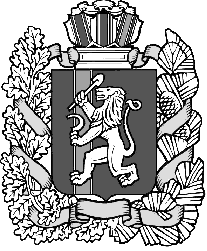 